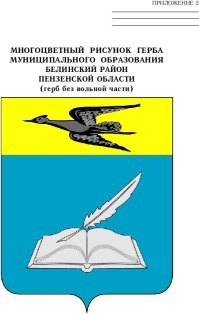 отдел образования администрацииБЕЛИНСКОГО РАЙОНА ПЕНЗЕНСКОЙ ОБЛАСТИПРИКАЗот       01.09.2020                                                                             №   82                           Об утверждении Порядка организации горячего питания в общеобразовательных организациях Белинского района Пензенской области 	В целях обеспечения социальных гарантий прав детей на получение горячего питания в муниципальных общеобразовательных организациях Белинского района Пензенской области , в соответствии  с Федеральным законом от 29.12.2012 № 273-ФЗ  «Об образовании в Российской Федерации, ( с последующими изменениями), руководствуясь Положением об отделе образования администрации Белинского района Пензенской области, утвержденным  решением Собрания представителей Белинского района Пензенской области от 21.11.2017 № 32-3/4    приказываю:Утвердить прилагаемый Порядок организации горячего питания в общеобразовательных организациях Белинского района Пензенской области согласно приложению №1 к настоящему приказу.Руководителям общеобразовательных организаций   обеспечить организацию горячего питания обучающихся муниципальных общеобразовательных организаций в соответствии с Порядком организации горячего питания в общеобразовательных организациях Белинского района Пензенской области  и бесплатным горячим питанием обучающихся , получающих начальное общее образование в общеобразовательных организациях Белинского района Пензенской области,  из расчета 51 руб. в день на каждого , с учетом меню, согласованного с Роспотребнадзором.Настоящий приказ вступает в силу с 01.09.2020 года.Разместить настоящий приказ на официальном сайте отдела образования Белинского района в сети Интернет.Контроль за исполнением настоящего приказа возложить на ведущего специалиста отдела образования Л.Н.. Фомину.                      Начальник отдела образования                                                 Н.М.Купчева                                                                                                                              Приложение № 1                                                                                                        к приказу отдела                                                                                                         образования  администрации                                                                                                        Белинского района                                                                                                          Пензенской области                                                                                                        от 01.09.2020 № 82Порядокорганизации горячего питанияв общеобразовательных организацияхБелинского  района Пензенской областиг. Белинский1. Общие положения1.1. Настоящий Порядок организации горячего питания в общеобразовательных организациях Белинского района Пензенской области (далее – Порядок) разработан в соответствии с Федеральным законом от  29.12.2012 № 273-ФЗ  «Об образовании в Российской Федерации» (с последующими изменениями), Федеральным законом от 30.03.1999 № 52-ФЗ «О санитарно-эпидемиологическом благополучии населения» (с последующими изменениями), с Федеральным законом от 02.01.2020 № 29-ФЗ «О качестве и безопасности пищевых продуктов», Законом Пензенской области от 30.06.2009 № 1752-ЗПО «О реализации основных гарантиях прав и законных интересов ребенка в Пензенской области» (с последующими изменениями) и регулирует правовые отношения, связанные с организацией горячего питания  в общеобразовательных организациях Белинского района Пензенской области.1.2. Организация горячего питания в общеобразовательных учреждениях является  одним из приоритетных направлений государственной политики в области здорового питания.1.3. Организация горячего питания в общеобразовательных организациях является обязательной в соответствии с требованиями действующего законодательства в сфере образования и в сфере санитарно-эпидемиологического благополучия населения.1.4. Основными условиями организации горячего питания является соблюдение требований:-  к помещениям и материально-техническому  оснащению  пищеблоков;- к сбалансированности питания по содержанию основных пищевых ценностей;- к соблюдению санитарно-эпидемиологических требований при заготовке, хранении продуктов, безопасности пищевых продуктов, предназначенных для питания детей;- к соблюдению режима питания, графика приема пищи;-  к порядку расчета за питание;- к контролю за работой столовых.2.  Организация горячего питания в общеобразовательных организациях2.1. Администрация общеобразовательных организаций осуществляет организационную и разъяснительную работу с обучающимися и их родителями (законными представителями) о принципах и санитарно-гигиенических основах здорового питания с целью организации горячего питания на платной или льготной основе. 2.2. Основными задачами при организации горячего питания обучающихся в общеобразовательных учреждениях являются: обеспечение обучающихся питанием, соответствующим возрастным и физиологическим потребностям в пищевых веществах и энергии, принципам рационального и сбалансированного питания; гарантированное качество и безопасность питания и используемых пищевых продуктов; предупреждение (профилактика) среди обучающихся инфекционных и неинфекционных заболеваний, связанных с фактором питания; пропаганда принципов здорового и полноценного питания.2.3. К поставке продовольственных товаров для организации горячего питания в общеобразовательных учреждениях допускаются предприятия различных организационно-правовых форм.2.4. Горячее питание обучающихся организуется в соответствии с примерным двенадцатидневным цикличным меню, согласованным с Территориальным  отделом Федеральной службы по надзору в сфере защиты прав потребителей и благополучия человека по Пензенской области в Башмаковском, Белинском , Каменском, Тамалинском, Пачелмском районах.В целях преодоления дефицита основных пищевых веществ, в том числе фтора и йода, рекомендуется потребление пищевых продуктов, обогащенных витаминами, микроэлементами, микро- и макронутриентами. При составлении меню рекомендуется, по возможности, учитывать как территориальные особенности питания, так и набор продуктов в соответствии с сезоном.2.5. Медико-биологическая и гигиеническая оценка рационов питания (примерных меню), разрабатываемых  общеобразовательными учреждениями, оценка соответствия типовых рационов питания (примерных меню) санитарным правилам и возрастным нормам физиологической потребности детей и подростков в пищевых веществах и энергии, плановый контроль за организацией горячего питания, качество поступающего сырья и готовой продукции, реализуемых в общеобразовательных учреждениях, осуществляется Территориальным отделом Федеральной службы по надзору в сфере защиты прав потребителей и благополучия человека по Пензенской области в Башмаковском, Белинском, Каменском, Тамалинском, Пачелмском районах.2.6. Столовые общеобразовательных организаций осуществляют производственную деятельность в полном объеме 6 дней - с понедельника по субботу включительно в режиме работы общеобразовательных организаций. В обеденном зале ежедневно должно вывешиваться утверждённое руководителем общеобразовательной  организации меню, в котором указываются названия блюд, их объём (выход в граммах) и стоимость. 2.7. Общеобразовательные организации обязаны размещать на своих  официальных сайтах в информационно-телекоммуникационной сети «Интернет» информацию об условиях организации питания детей, в том числе ежедневное меню.2.8. Общеобразовательные учреждения обязаны размещать в Единой государственной информационной системе социального обеспечения (далее- ЕГИСО) информацию о назначении мер социальной защиты (поддержки) не позднее одного рабочего дня после предоставления льготы в предшествующем месяце.2.9. Проверка пищи на качество осуществляется ежедневно медицинским работником общеобразовательного  учреждения до приема ее детьми и отмечается в журнале контроля.Проверка технологии приготовления пищи осуществляется ежедневно ответственным за бракераж, назначаемым ежегодно приказом руководителя общеобразовательного учреждения. Результаты проверки отмечаются в бракеражном  журнале.2.10.Проверку качества пищи, соблюдения рецептур и технологических режимов может также осуществлять общественная комиссия, в состав которой входят родители (законные представители) обучающихся общеобразовательного учреждения. Результаты их проверки заносятся в журналы контроля.2.11. Руководитель общеобразовательного учреждения несет персональную ответственность за: - организацию и качество горячего питания обучающихся; - охват обучающихся горячим питанием; - своевременное представление списков, смет и отчетов по расходованию средств, предусмотренных на льготное  питание обучающихся бухгалтеру;- утверждение графика питания;- ежедневное утверждение меню;- предоставление статистической отчетности в отдел  образования администрации Белинского района Пензенской области.2.12. Учащиеся общеобразовательной организации питаются по классам согласно графику, утвержденному руководителем общеобразовательной организации. Контроль за посещением столовой учащимися и учетом количества фактически отпущенных  завтраков и обедов, в том числе и  льготных, возлагается на классных руководителей.2.13. Заявка на количество школьников, имеющих право на бесплатное питание,  и школьников, питающихся  за счет родительских средств, ежедневно предоставляется классным руководителем в школьную столовую  накануне (до 15.00 час.), и  уточняется организатором питания  в день питания не позднее 2-го урока.2.14. Классные руководители сопровождают обучающихся в столовую и несут ответственность за отпуск питания обучающимся согласно утвержденным спискам и поведение учащихся в столовой.3.Финансирование  питания3.1. Для обучающихся, получающих начальное общее образование в муниципальных общеобразовательных организациях, организуется бесплатное горячее питание в рамках государственной программы Российской Федерации «Развитие образования» № 073-09-2020-1050.Финансирования бесплатного горячего питания обучающихся, получающих начальное общее образование в муниципальных общеобразовательных организациях , осуществляется на условиях софинансирования: 92% - федеральный бюджет,  3% - бюджет Пензенской области, 5% - бюджет Белинского района.Форму организации горячего питания для учащихся 1-4 классов (завтрак или обед) определяет общеобразовательная организация с учетом мнения родителей (законных представителей).3.2.Источниками финансирования питания обучающихся 5-11 классов в общеобразовательном учреждении являются  средства родителей (законных представителей) обучающихся (далее – родительская плата).3.3. Размер родительской платы определяется месячными расходами на стоимость питания, состоящего из горячего завтрака и (или) обеда, и  складывается из среднерыночных цен на продукты питания по ежегодно утверждаемому меню-требованию, или определяется как разница между месячными расходами на стоимость питания и стоимостным выражением продуктов питания, полученных в результате  ведения общеобразовательным учреждением подсобного хозяйства либо выращенных на учебно-опытных пришкольных участках. Размер родительской платы согласовывается с родительским комитетом школы, утверждается  приказом руководителя школы.Контроль за поступлением  родительской платы осуществляет  руководитель общеобразовательной организации.Размер родительской платы за питание детей в общеобразовательной организации  подлежит перерасчету в случае пропуска ребенком занятий по уважительной причине, а также по иным причинам с учетом соответствующего количества дней непосещения занятий.3.4. Для получателей мер социальной поддержки из числа учащихся 5-11 классов детей  из малообеспеченных, в том числе многодетных семей,  предусмотрена ежедневная компенсация стоимости обеда в размере 20 руб.Для детей с ограниченными возможностями здоровья и детей – инвалидов  1-11 классов, посещающих общеобразовательные организации , осуществляется бесплатное двухразовое питание.3.5. Отдел образования администрации Белинского района Пензенской (далее – Отдел образования  образования) области в целях формирования проекта бюджета на очередной период представляет в Управление финансов администрации Белинского   района Пензенской области (далее – Управление финансов) расчет потребности в средствах на льготное питание обучающихся, относящихся к льготным категориям, исходя из фактической стоимости завтрака на одного учащегося, сложившейся в учреждении образования, количества дней питания в учебном году и количества детей, относящихся к льготным категориям, а также расчёт суммы средств на питание детей за счет родительской платы.         3.6. Управление финансов осуществляет финансирование Управления образования на основании заявок и расчетов в пределах средств, предусмотренных в бюджете Белинского района на текущий год.         3.7. Отдел образования администрации Белинского района Пензенской области по представлению руководителей общеобразовательных учреждений определяет объем финансирования каждого общеобразовательного учреждения, исходя из количества обучающихся, подавших соответствующие документы на осуществление льготного  или бесплатного питания из средств бюджета Белинского района, предусмотренных на текущий финансовый год.         3.8  В  случае отсутствия обучающегося в общеобразовательной организации или отказа от предлагаемого питания, замена льготы денежной компенсацией не допускается. Средства на льготное питание детей, не использованные в текущем квартале, переходят на следующий квартал.         3.9.  Контроль   целевого использования бюджетных средств, выделяемых на организацию горячего питания в общеобразовательных учреждениях, осуществляет МКУ « Центр поддержки муниципальных учреждений Белинского района Пензенской области ». 4. Совершенствование питания в общеобразовательных организациях4.1. Администрация общеобразовательной организации в целях совершенствования питания:- организует постоянную информационно-просветительскую работу по повышению уровня культуры питания учащихся;- изучает режим и рацион питания;- выносит вопросы по организации и качеству питания  на обсуждение родительской общественности (родительские собрания, заседания родительских комитетов);- изучает удовлетворенность детей, их родителей (законных представителей) организацией питания в школьной столовой;-  размещает результаты  мониторинга организации питания учащихся на официальном сайте школы.4.2. Повышение квалификации специалистов школьных столовых, ответственных за  приготовление блюд, обеспечивает Муниципальное бюджетное учреждение «Центр поддержки муниципальных учреждений Белинского  района».